INDICAÇÃO Nº           / 2020Assunto: Solicita que seja ligada a água na área de lazer do bairro Jardim das Nações.Senhor Presidente,INDICO ao Sr. Prefeito Municipal, nos termos do Regimento Interno desta Casa de Leis, que se digne V. Ex.ª determinar à Secretaria de Obras, que seja ligada a água na área de lazer do bairro Jardim das Nações.Sendo esta uma reclamação de moradores do bairro que fazem uso do local, espera-se que seja brevemente atendida.SALA DAS SESSÕES, 23 de outubro de 2020.LEILA BEDANIVereadora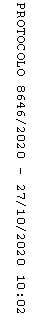 